Informacja dotycząca ankietowania dzieciDrodzy organizatorzy spotkań młodzieży,w przypadku korzystania z narzędzia i-EVAL do przeprowadzenia ankiet wśród uczestników poniżej 14 roku życia, konieczne jest uzyskanie zgody rodziców. O sposobie uzyskania zgody rodziców oraz formie przechowywania otrzymanych formularzy zgody decydują organizatorzy spotkania. Zespół i-EVAL nie prowadzi w tym zakresie żadnych kontroli.Najprostszym sposobem uzyskania zgody jest umieszczenie odpowiedniej informacji w formularzu zgłoszeniowym. Można na przykład użyć następującego sformułowania:W celu umożliwienia uczestnikom oceny spotkania, przeprowadzona zostanie ankieta przy pomocy narzędzia internetowego "i-EVAL". Wyrażamy zgodę na udział syna/córki w tym badaniu. W trakcie ewaluacji nie będą zbierane żadne dane osobowe. Szczegółowe informacje są dostępne na stronie www.freizeitenevaluation.de.Z prośbą o wyrażenie zgody można też zwrócić się do rodziców w osobnym liście. Poniżej zamieszczamy wzór listu informacyjnego do rodziców, który mogą Państwo dostosować do swoich potrzeb.Nadawca: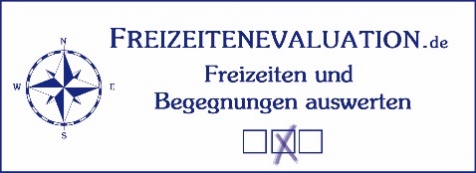 Zespół organizatorów spotkania młodzieżyDo rodzicówuczestników i uczestniczek poniżej 14 roku życiaZgoda na przeprowadzenie ankiety po spotkaniu młodzieżyDrodzy Rodzice,dążąc do zapewnienia wysokiej jakości naszej pracy oraz do jej doskonalenia, po zakończeniu naszego spotkania chcemy zaoferować uczestnikom możliwość jego oceny. Do ewaluacji wykorzystujemy narzędzie internetowe "i-EVAL", w którym uczestnicy na urządzeniach mobilnych odpowiadają poprzez stronę internetową na pytania dotyczące np. tego, jak czuli się w grupie, ale także na pytania o swoją sytuację życiową (wiek, rodzaj szkoły, rodzinę itp.). Organizatorzy spotkania młodzieży będą mogli bezpośrednio wygenerować wyniki ewaluacji przeprowadzonej w swojej grupie; ponadto wszystkie zebrane dane będą analizowane w skali krajowej i międzynarodowej. Gromadzone w ten sposób dane nie są danymi osobowymi, ponieważ otrzymanych odpowiedzi nie można przypisać do konkretnych osób. Dane są przechowywane na niemieckim serwerze z poszanowaniem wszystkich wymogów prawnych. Administratorem odpowiedzialnym za gromadzenie danych jest dyrektor naukowy sieci badawczej Forschungsverbund Freizeitenevaluation, prof. dr Wolfgang Ilg (Wyższa Szkoła Nauk Stosowanych Kościoła Ewangelickiego Wirtembergii w Ludwigsburgu). Dane kontaktowe, kwestionariusze oraz wszelkie informacje są dostępne na stronie www.freizeitenevaluation.de. Udział w ankiecie jest nieobowiązkowy. Jeśli nie zgadzają się Państwo na udział dziecka w ankiecie, mogą Państwo poinformować o tym osoby odpowiedzialne za organizację spotkania młodzieży (nawet jeśli wcześniej wyrazili Państwo zgodę) lub po prostu powiedzieć swojemu dziecku, żeby nie uczestniczyło w ewaluacji - wypełnienie ankiety jest bowiem dobrowolne i może być w każdej chwili przerwane.W przypadku respondentów poniżej 14 roku życia konieczne jest uzyskanie zgody rodziców.Prosimy o podpisanie załączonego formularza i przekazanie go synowi / córce.---------------------------------------------------------------------------------------------------Wyrażam zgodę, aby mój/a syn/córka_______________________________________________________Imię syna / córkiwziął/wzięła udział w ewaluacji z "i-EVAL". _______________________________________________________Data, podpis